		The Parish Office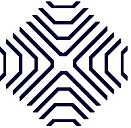 St Peter’s CentreSt Peter’s SquareNottinghamNG1 2NWThe Parish of St Peter and All Saints, NottinghamApplication FormHeritage Outreach Project OfficerPlease write in black ink or ballpoint pen, or you may wish to complete the form electronicallyPersonal InformationEducation and Professional/Vocational QualificationsDo you hold a current UK driving licence?		Yes / NoPresent and previous employments/appointmentsMost recent position firstSummary of Duties and Responsibilities of present or most recent employmentemployment/appointment.What are your reasons for applying for this post? Referring to the job description, what personal qualities and experience do you think you would bring to this post?What period of notice would you require to give to your present employer, if applicable?When would you be able to up this post?ReferencesPlease give the names and addresses (including email and mobile if appropriate) of three people to whom we may apply for references. One reference should be from your present employer if you are currently in employment. The other referees should be people who can comment on your character, integrity, and suitability for this post.First reference: 	Is it possible to approach this referee now?Second reference:Third reference:Applications should be sent by email to office@nottinghamchurches.org 
cc-ed to admin@nottinghamchurches.org The information supplied by me in this application form and any accompanying papers or correspondence concerning this appointment is true to the best of my knowledge and beliefSigned:									Date:By emailing this form it will be assumed that you have signed it electronically.SurnameForenamesTitleTitleAddress PostcodeAddress PostcodeTelephone and email contact information.Home/mobileTelephone and email contact information.Email addressDate of birthDate of birthIf applicable, please estimate the number of days in the last 12 months that you have needed to take off work for reasons of sickness.Days:__________Please also state if there is anything we may need to know about any illness or injury you have suffered that may affect your ability to perform the job for which you are applying.NationalityNationalityPlease tell us about your personal interests and hobbies that you like to engage in when not working.Please tell us about your personal interests and hobbies that you like to engage in when not working.Secondary SchoolsFromToExaminations passed, including gradesUniversity/CollegeFromToQualification, level/gradeName and address of any present/former employers, and type of work (include any voluntary work).Positions held and dates.Résumé of duties and responsibilities, and reason for leaving.Please do not complete this box in relation to your present employment. Additional information about this is requested in section 5 below.NameAddressEmail address and mobile phoneOccupationNameAddressEmail address and mobile phoneOccupationNameAddressEmail address and mobile phoneOccupation